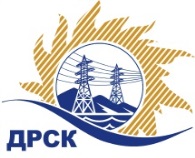 Акционерное Общество«Дальневосточная распределительная сетевая  компания»Протокол № 279/УТПиР -ВПзаседания закупочной комиссии по выбору победителя по открытому электронному запросу предложений на право заключения договора:Реконструкция ПС 110 кВ Портовая, филиал "АЭС" закупка № 186 раздел 2.2.1.  ГКПЗ 2016№ ООС – 31503166051ПРИСУТСТВОВАЛИ: члены постоянно действующей Закупочной комиссии АО «ДРСК»  2-го уровня.Форма голосования членов Закупочной комиссии: очно-заочная.ВОПРОСЫ, ВЫНОСИМЫЕ НА РАССМОТРЕНИЕ ЗАКУПОЧНОЙ КОМИССИИ: Об утверждении результатов процедуры переторжки.Об итоговой ранжировке заявок.О выборе победителя запроса предложений.РЕШИЛИ:По вопросу № 1Признать процедуру переторжки состоявшейся.Утвердить окончательные цены предложений участниковПо вопросу № 2Утвердить итоговую ранжировку заявокПо вопросу № 3Признать Победителем запроса предложений участника, занявшего первое место в итоговой ранжировке по степени предпочтительности для заказчика: Реконструкция ПС 110 кВ Портовая, филиал "АЭС" участника, занявшего первое место по степени предпочтительности для заказчика: ООО "НПО "Сибэлектрощит" г. Омск, пр. Мира, д. 69 на условиях: стоимость предложения  4 400 000,00 руб. без учета НДС (5 192 000,00 руб. с учетом НДС). Сроки выполнения работ: с 01 марта 2016  г. по 30 сентября 2016 г.Условия оплаты: в течение 60 (шестидесяти) календарных дней с момента подписания актов выполненных работ, на основании предоставленных Подрядчиком счетов-фактур.Гарантийные обязательства:  гарантия качества на все конструктивные элементы и работы, предусмотренные в Техническом задании и выполняемые подрядчиком на объекте, в том числе на используемые строительные конструкции, материалы и оборудование составляет 5 (пять) лет. Предложение имеет статус оферты и действует до 21.04.16 г.исполнитель Чуясова Е.Г.Тел. 397268город  Благовещенск«24» февраля 2016 года№п/пНаименование Участника закупки и его адресОбщая цена заявки до переторжки, руб. без НДСОбщая цена заявки после переторжки, руб. без НДСООО "ЭНЕРГОРЕМСТРОЙ" 675000, г. Благовещенск, ул. Кольцевая, д. 2, стр. 16 100 000,00 6 040 000,002.ООО "ЭК "СВЕТОТЕХНИКА" 675029, г. Благовещенск, ул. Артиллерийская, д. 1166 150 000,00 5 320 030,00 3.ООО "НПО "Сибэлектрощит" 644089, г. Омск, пр. Мира, д. 696 678 644,07  4 400 000,00 4.ООО "НЭМК"(664050, г. Иркутск, пр-кт Маршала Жукова, 15/5, оф. 96 874 425,00 5 042 728,365.ОАО "Электросетьсервис ЕНЭС"142408, Московская область, г. Ногинск, ул. Парковая, дом 1, строение 1.6 876 297,00 6 000 000,00Место в итоговой ранжировкеНаименование и адрес участникаЦена предложения за единицу до переторжки без НДС, руб.Окончательная цена предложения за единицу без НДС, руб.1 местоООО "НПО "Сибэлектрощит" 644089, г. Омск, пр. Мира, д. 696 678 644,07  4 400 000,00 2 местоООО "НЭМК"(664050, г. Иркутск, пр-кт Маршала Жукова, 15/5, оф. 96 874 425,00 5 042 728,363 местоООО "ЭК "СВЕТОТЕХНИКА" 675029, г. Благовещенск, ул. Артиллерийская, д. 1166 150 000,00 5 320 030,00 4 местоОАО "Электросетьсервис ЕНЭС"142408, Московская область, г. Ногинск, ул. Парковая, дом 1, строение 1.6 876 297,00 6 000 000,005 местоООО "ЭНЕРГОРЕМСТРОЙ" 675000, г. Благовещенск, ул. Кольцевая, д. 2, стр. 1675029, г. Благовещенск, ул. Артиллерийская, д. 1166 100 000,00 6 040 000,00Ответственный секретарь Закупочной комиссии: Елисеева М.Г. _____________________________